Патриотическое воспитание.Тема: «Наша Родина-Россия»Программное содержание: формировать у детей представление о России как о родной стране, воспитывать чувство любви к своей родной стране, закрепить название «Россия», формировать представление о государственном флаге Российской Федерации.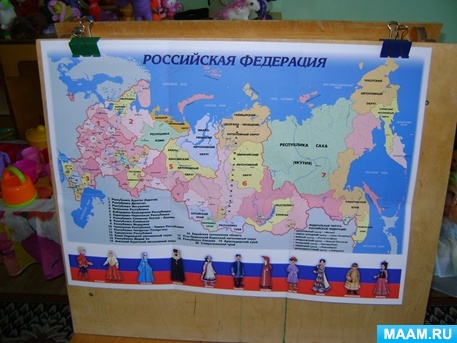 